МЕЖЗОНАЛЬНАЯ ОТКРЫТАЯ ТЕОРЕТИЧЕСКАЯ ОЛИМПИАДАг.о. Красногорск2019 гПримерные образцы заданий4 классДиктант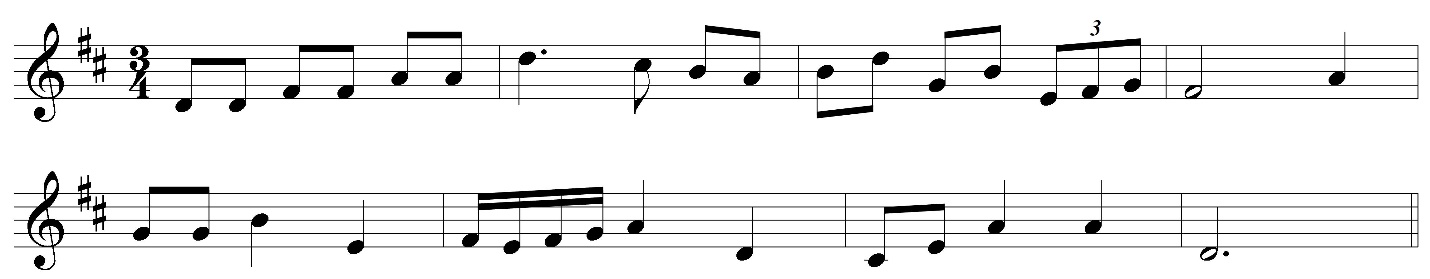 Определить на слух интервалы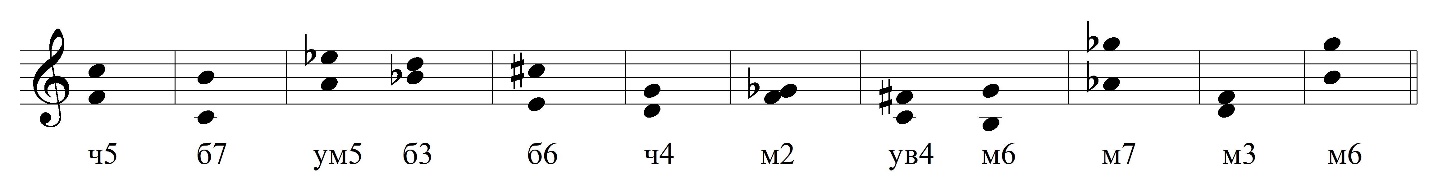 Определить на слух аккорды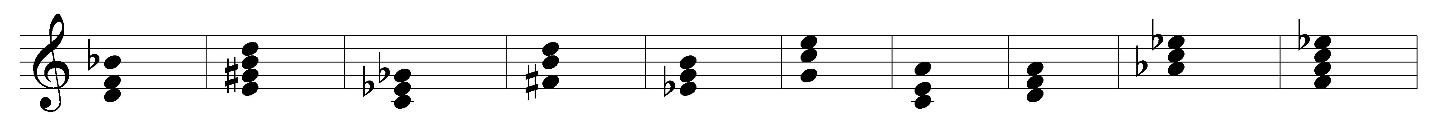         Б6             D7            Ум53        М64         Ув53      Б64        М6       М53         Б53           D7                          (М.маж7)                                                                                                      (М.маж7)  Определить на слух аккордовую последовательность (Соль мажор) 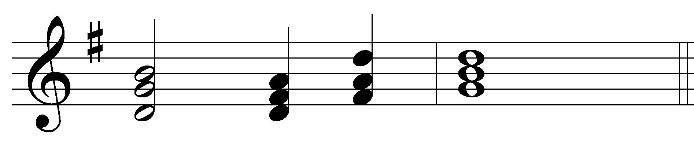             T64       D53   D6     T53  Построить аккорды, представить их как T, S, D. Определить тональности и разрешить.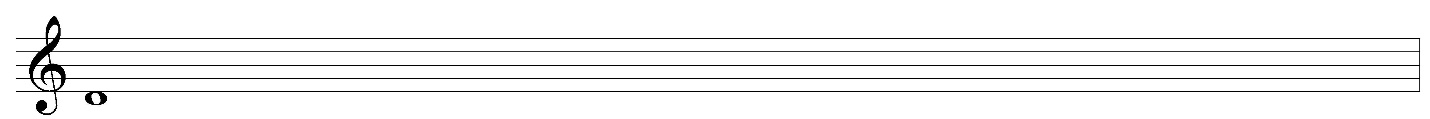         Б6↑    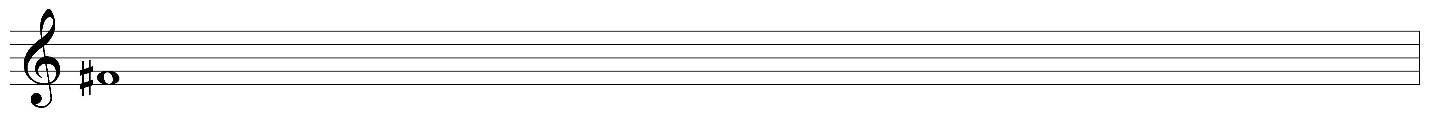        М64↑Соединить стрелками тритоны с разрешением.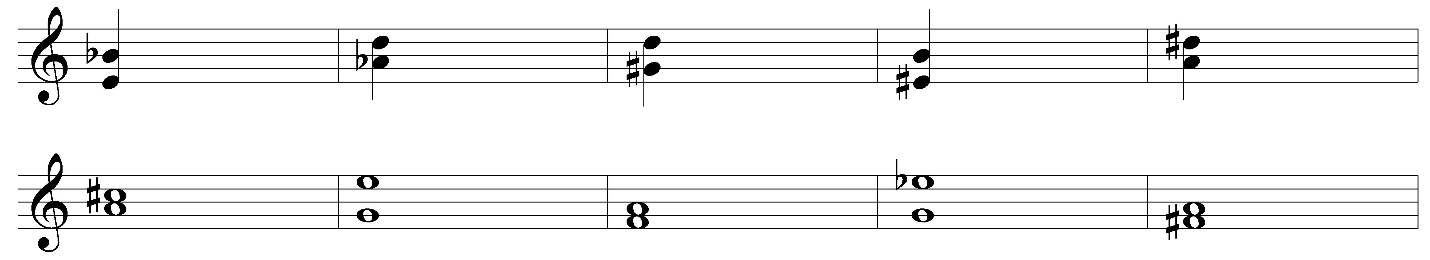 Оформить ритмически мелодию 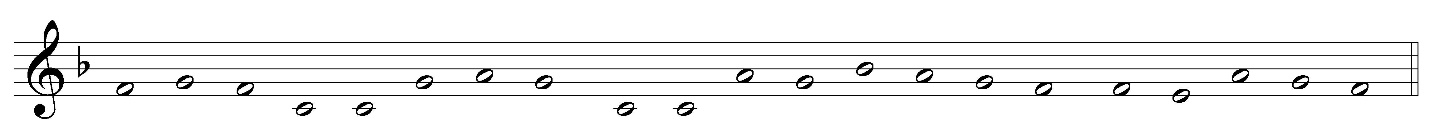 